ACIMA DA LINHAACIMA DA LINHAACIMA DA LINHARECEITAS CORRENTES (I)22.757.284,8617.822.017,20   Impostos, Taxas e Contribuições de Melhoria817.139,29744.975,09        IPTU61.745,7055.446,84        ISS197.637,11179.038,61        ITBI59.489,7280.248,55        IRRF444.043,02384.445,98        Outros Impostos , Taxas e Contribuições de Melhoria54.223,7445.795,11    Contribuições33.712,4926.639,28    Receita Patrimonial84.135,59107.484,81        Aplicações Financeiras (II)58.143,89107.484,81        Outras Receitas Patrimoniais25.991,700,00    Transferências Correntes20.928.961,5616.616.831,18        Cota-Parte do FPM9.189.240,207.019.342,56        Cota-Parte do ICMS4.594.820,803.446.381,98        Cota-Parte do IPVA360.470,38628.096,24        Cota-Parte do ITR16.301,4110.184,88        Transferências da LC 87/19960,830,00        Transferências da LC 61/198968,4742.735,23        Transferências do FUNDEB3.331.868,793.960.037,89        Outras Transferências Correntes3.436.190,681.510.052,40    Demais Receitas Correntes893.335,93326.086,84        Outras Receitas Financeiras (III)135.707,240,00        Receitas Correntes Restantes757.628,69326.086,84RECEITAS PRIMÁRIAS CORRENTES (IV) = (I - II - III)22.563.433,7317.714.532,39RECEITAS DE CAPITAL (V)3.358.715,14211.085,02    Operações de Crédito (VI)2,000,00    Amortização de Empréstimos (VII)0,000,00    Alienação de Bens6,00208.453,84        Receitas de Alienação de Inves timentos Temporários (VIII)0,000,00        Receitas de Alienação de Investimentos Permanentes (IX)0,000,00        Outras Alienações de Bens6,00208.453,84    Transferências de Capital3.358.674,140,00        Convênios8,000,00        Outras Transferências de Capital3.358.666,140,00    Outras Receitas de Capital33,002.631,18        Outras Receitas de Capital Não Primárias (X)0,000,00        Outras Receitas de Capital Primárias33,002.631,18RECEITAS PRIMÁRIAS DE CAPITAL (XI) = (V - VI - VII - VIII - IX - X)3.358.713,14211.085,02RECEITA PRIMÁRIA TOTAL  (XII) = (IV + XI)25.922.146,8717.925.617,41DESPESAS CORRENTES (XIII)23.811.649,5416.397.276,2814.978.821,4613.796.386,4613.796.386,461.803.482,2836.914,1636.914,16    Pessoal e Encargos Sociais12.604.126,439.375.397,959.317.195,218.430.079,218.430.079,211.453.914,420,000,00    Juros e Encargos da Dívida (XIV)0,010,000,000,000,000,000,000,00    Outras Despesas Correntes11.207.523,107.021.878,335.661.626,255.366.307,255.366.307,25349.567,8636.914,1636.914,16        Transferências Constitucionais e Legais0,000,000,000,000,000,000,000,00        Demais Despesas Correntes11.207.523,107.021.878,335.661.626,255.366.307,255.366.307,25349.567,8636.914,1636.914,16DESPESAS PRIMÁRIAS CORRENTES (XV) = (XIII - XIV)23.811.649,5316.397.276,2814.978.821,4613.796.386,4613.796.386,461.803.482,2836.914,1636.914,16DESPESAS DE CAPITAL (XVI)4.966.674,91675.384,06334.385,47334.385,47334.385,4733.171,8038.947,8338.947,83    Investimentos4.966.674,90675.384,06334.385,47334.385,47334.385,4733.171,8038.947,8338.947,83    Inversões Financeiras0,000,000,000,000,000,000,000,00        Concessão de Empréstimos e Financiamentos (XVII)0,000,000,000,000,000,000,000,00        Aquisição de Título de Capital já Integralizado (XVIII)0,000,000,000,000,000,000,000,00        Aquisição de Título de Crédito (XIX)0,000,000,000,000,000,000,000,00        Demais Inversões Financeiras0,000,000,000,000,000,000,000,00    Amortização da Dívida (XX)0,010,000,000,000,000,000,000,00DESPESAS PRIMÁRIAS DE CAPITAL (XXI) = (XVI - XVII - XVIII - XIX - XX)4.966.674,90675.384,06334.385,47334.385,47334.385,4733.171,8038.947,8338.947,83RESERVA DE CONTINGÊNCIA (XXII)5.773,030,000,000,000,000,000,000,00DESPESA PRIMÁRIA TOTAL (XXIII) = (XV + XXI + XXII)28.784.097,4617.072.660,3415.313.206,9314.130.771,9314.130.771,931.836.654,0875.861,9975.861,99RESULTADO PRIMÁRIO - Acima da Linha (XXIV) = [XIIa - (XXIIIa +XXIIIb + XXIIIc)]1.882.329,411.882.329,411.882.329,411.882.329,411.882.329,411.882.329,411.882.329,411.882.329,41Meta fixada no Anexo de Metas Fiscais da LDO para o exercício de referênciaMeta fixada no Anexo de Metas Fiscais da LDO para o exercício de referênciaMeta fixada no Anexo de Metas Fiscais da LDO para o exercício de referênciaMeta fixada no Anexo de Metas Fiscais da LDO para o exercício de referência58.193,0158.193,0158.193,0158.193,0158.193,01JUROS E ENCARGOS ATIVOS (XXV)JUROS E ENCARGOS ATIVOS (XXV)JUROS E ENCARGOS ATIVOS (XXV)JUROS E ENCARGOS ATIVOS (XXV)106.552,97106.552,97106.552,97106.552,97106.552,97JUROS E ENCARGOS PASSIVOS (XXVI)JUROS E ENCARGOS PASSIVOS (XXVI)JUROS E ENCARGOS PASSIVOS (XXVI)JUROS E ENCARGOS PASSIVOS (XXVI)0,000,000,000,000,00RESULTADO NOMINAL - Acima da Linha (XXVII) = XXIV + (XXV - XXVI)RESULTADO NOMINAL - Acima da Linha (XXVII) = XXIV + (XXV - XXVI)RESULTADO NOMINAL - Acima da Linha (XXVII) = XXIV + (XXV - XXVI)RESULTADO NOMINAL - Acima da Linha (XXVII) = XXIV + (XXV - XXVI)1.988.882,381.988.882,381.988.882,381.988.882,381.988.882,38Meta fixada no Anexo de Metas Fiscais da LDO para o exercício de referênciaMeta fixada no Anexo de Metas Fiscais da LDO para o exercício de referênciaMeta fixada no Anexo de Metas Fiscais da LDO para o exercício de referênciaMeta fixada no Anexo de Metas Fiscais da LDO para o exercício de referência58.193,0158.193,0158.193,0158.193,0158.193,01ABAIXO DA LINHAABAIXO DA LINHAABAIXO DA LINHAABAIXO DA LINHAABAIXO DA LINHAABAIXO DA LINHAABAIXO DA LINHAABAIXO DA LINHAABAIXO DA LINHADÍVIDA CONSOLIDADA (XXVIII)0,000,000,000,000,000,000,000,00DEDUÇÕES (XXIX)1.928.868,491.928.868,491.928.868,491.928.868,495.748.672,195.748.672,195.748.672,195.748.672,19    Disponibilidade de Caixa1.928.868,491.928.868,491.928.868,491.928.868,495.748.672,195.748.672,195.748.672,195.748.672,19        Disponibilidade de Caixa Bruta3.812.072,173.812.072,173.812.072,173.812.072,175.784.715,945.784.715,945.784.715,945.784.715,94        (-) Restos a Pagar Processados (XXX)1.883.203,681.883.203,681.883.203,681.883.203,6836.043,7536.043,7536.043,7536.043,75    Demais Haveres Financeiros0,000,000,000,000,000,000,000,00DÍVIDA CONSOLIDADA LÍQUIDA (XXXI) = (XXVIII - XXIX)-1.928.868,49-1.928.868,49-1.928.868,49-1.928.868,49-5.748.672,19-5.748.672,19-5.748.672,19-5.748.672,19RESULTADO NOMINAL - Abaixo da Linha (XXXII) = (XXXIa - XXXIb)3.819.803,703.819.803,703.819.803,703.819.803,70VARIAÇÃO SALDO RPP = (XXXIII) = (XXXa - XXXb)1.847.159,931.847.159,931.847.159,931.847.159,931.847.159,931.847.159,931.847.159,931.847.159,93RECEITA DE ALIENAÇÃO DE INVESTIMENTOS PERMANENTES (IX)RECEITA DE ALIENAÇÃO DE INVESTIMENTOS PERMANENTES (IX)RECEITA DE ALIENAÇÃO DE INVESTIMENTOS PERMANENTES (IX)RECEITA DE ALIENAÇÃO DE INVESTIMENTOS PERMANENTES (IX)0,000,000,000,000,000,00PASSIVOS RECONHECIDOS NA DC (XXXIV)PASSIVOS RECONHECIDOS NA DC (XXXIV)PASSIVOS RECONHECIDOS NA DC (XXXIV)PASSIVOS RECONHECIDOS NA DC (XXXIV)0,000,000,000,000,000,00VARIAÇÃO CAMBIAL (XXXV)VARIAÇÃO CAMBIAL (XXXV)VARIAÇÃO CAMBIAL (XXXV)VARIAÇÃO CAMBIAL (XXXV)0,000,000,000,000,000,00PAGAMENTO DE PRECATÓRIOS INTEGRANTES DA DC (XXXVI)PAGAMENTO DE PRECATÓRIOS INTEGRANTES DA DC (XXXVI)PAGAMENTO DE PRECATÓRIOS INTEGRANTES DA DC (XXXVI)PAGAMENTO DE PRECATÓRIOS INTEGRANTES DA DC (XXXVI)0,000,000,000,000,000,00OUTROS AJUSTES (XXXVII)OUTROS AJUSTES (XXXVII)OUTROS AJUSTES (XXXVII)OUTROS AJUSTES (XXXVII)0,000,000,000,000,000,00RESULTADO NOMINAL AJUSTADO - Abaixo da Linha (XXXVIII)=(XXXII-XXXIII-IX+XXXIV+XXXV-XXXVI+XXXVII)RESULTADO NOMINAL AJUSTADO - Abaixo da Linha (XXXVIII)=(XXXII-XXXIII-IX+XXXIV+XXXV-XXXVI+XXXVII)RESULTADO NOMINAL AJUSTADO - Abaixo da Linha (XXXVIII)=(XXXII-XXXIII-IX+XXXIV+XXXV-XXXVI+XXXVII)RESULTADO NOMINAL AJUSTADO - Abaixo da Linha (XXXVIII)=(XXXII-XXXIII-IX+XXXIV+XXXV-XXXVI+XXXVII)1.972.643,771.972.643,771.972.643,771.972.643,771.972.643,771.972.643,77RESULTADO PRIMÁRIO - Abaixo da Linha (XXXIX) = XXXVIII - (XXV - XXVI)RESULTADO PRIMÁRIO - Abaixo da Linha (XXXIX) = XXXVIII - (XXV - XXVI)RESULTADO PRIMÁRIO - Abaixo da Linha (XXXIX) = XXXVIII - (XXV - XXVI)RESULTADO PRIMÁRIO - Abaixo da Linha (XXXIX) = XXXVIII - (XXV - XXVI)1.866.090,801.866.090,801.866.090,801.866.090,801.866.090,801.866.090,80SALDO DE EXERCÍCIOS ANTERIORESSALDO DE EXERCÍCIOS ANTERIORESSALDO DE EXERCÍCIOS ANTERIORESSALDO DE EXERCÍCIOS ANTERIORES0,000,000,000,000,000,00    Recursos Arrecadados em Exercícios Anteriores - RPPS    Recursos Arrecadados em Exercícios Anteriores - RPPS    Recursos Arrecadados em Exercícios Anteriores - RPPS    Recursos Arrecadados em Exercícios Anteriores - RPPS0,000,000,000,000,000,00    Superávit Financeiro Utilizado para Abertura e Reabertura de Créditos Adicionais    Superávit Financeiro Utilizado para Abertura e Reabertura de Créditos Adicionais    Superávit Financeiro Utilizado para Abertura e Reabertura de Créditos Adicionais    Superávit Financeiro Utilizado para Abertura e Reabertura de Créditos Adicionais1.752.530,411.752.530,411.752.530,411.752.530,411.752.530,411.752.530,41RESERVA ORÇAMENTÁRIA DO RPPSRESERVA ORÇAMENTÁRIA DO RPPSRESERVA ORÇAMENTÁRIA DO RPPSRESERVA ORÇAMENTÁRIA DO RPPS0,000,000,000,000,000,00FONTE: SISTEMA CONTÁBIL, UNIDADE RESPONSÁVEL Município de Chuvisca, DATA DA EMISSÃO 22/11/2021 E HORA DA EMISSÃO 08:47:22FONTE: SISTEMA CONTÁBIL, UNIDADE RESPONSÁVEL Município de Chuvisca, DATA DA EMISSÃO 22/11/2021 E HORA DA EMISSÃO 08:47:22FONTE: SISTEMA CONTÁBIL, UNIDADE RESPONSÁVEL Município de Chuvisca, DATA DA EMISSÃO 22/11/2021 E HORA DA EMISSÃO 08:47:22FONTE: SISTEMA CONTÁBIL, UNIDADE RESPONSÁVEL Município de Chuvisca, DATA DA EMISSÃO 22/11/2021 E HORA DA EMISSÃO 08:47:22FONTE: SISTEMA CONTÁBIL, UNIDADE RESPONSÁVEL Município de Chuvisca, DATA DA EMISSÃO 22/11/2021 E HORA DA EMISSÃO 08:47:22FONTE: SISTEMA CONTÁBIL, UNIDADE RESPONSÁVEL Município de Chuvisca, DATA DA EMISSÃO 22/11/2021 E HORA DA EMISSÃO 08:47:22FONTE: SISTEMA CONTÁBIL, UNIDADE RESPONSÁVEL Município de Chuvisca, DATA DA EMISSÃO 22/11/2021 E HORA DA EMISSÃO 08:47:22FONTE: SISTEMA CONTÁBIL, UNIDADE RESPONSÁVEL Município de Chuvisca, DATA DA EMISSÃO 22/11/2021 E HORA DA EMISSÃO 08:47:22FONTE: SISTEMA CONTÁBIL, UNIDADE RESPONSÁVEL Município de Chuvisca, DATA DA EMISSÃO 22/11/2021 E HORA DA EMISSÃO 08:47:22FONTE: SISTEMA CONTÁBIL, UNIDADE RESPONSÁVEL Município de Chuvisca, DATA DA EMISSÃO 22/11/2021 E HORA DA EMISSÃO 08:47:22PREFEITO
JOEL SANTOS SUBDA
CPF 004.763.250-05SECRETÁRIO MUNICIPAL DA FAZENDA
RUDI NEI DALMOLIN
CPF 039.577.996-00SECRETÁRIO MUNICIPAL DA FAZENDA
RUDI NEI DALMOLIN
CPF 039.577.996-00TÉCNICO EM CONTABILIDADE - CONTADOR
MAURO SÉRGIO ROCHA DA SILVA
058.342/RSRESPONSÁVEL PELO CONTROLE INTERNO
VANESSA HOLZ WASKOW ABDALA
CPF 019.193.760-62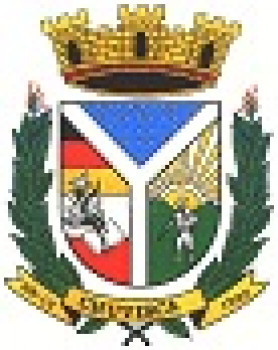 